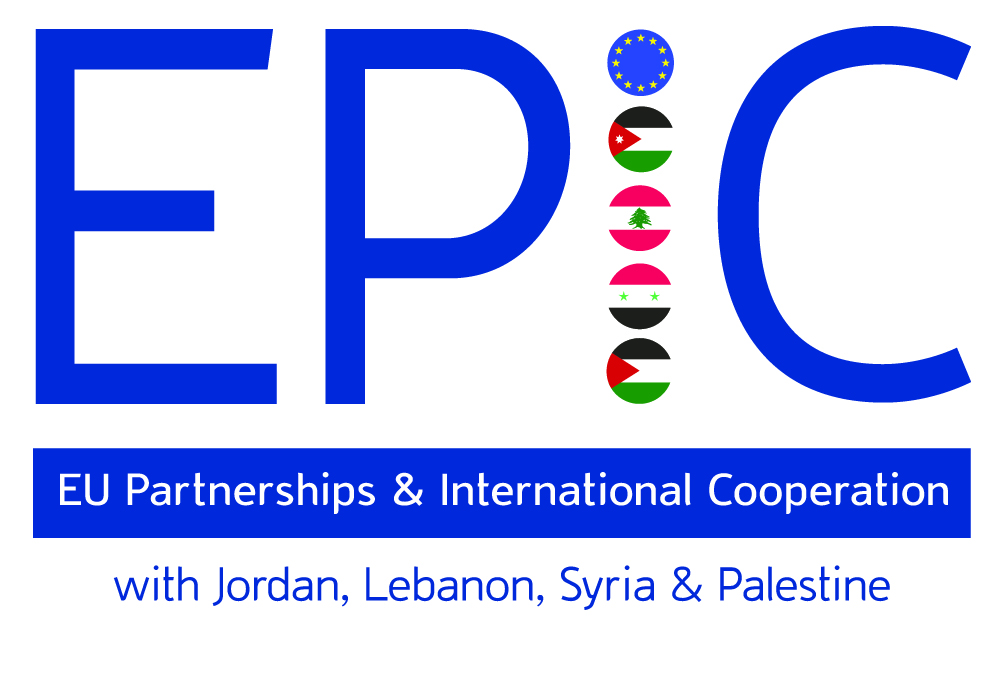 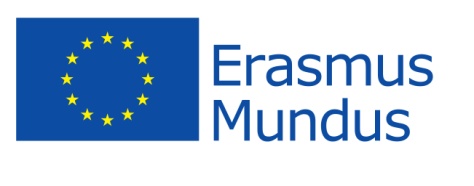 Study/Research Plan (Doctorate Level) ACADEMIC YEAR: ……………………. STUDY PERIOD: From……………To…………......FIELD OF STUDY:………………………………………………………………………………….Full Name of Student:……………………………………………………………………………………………………………Sending Institution…………………………………………………...Country:…………………………DETAILS OF THE PROPOSED STUDY PROGRAMME Receiving Institution:……………………………………………….Country:…………………………..DETAILS OF THE PROPOSED STUDY / RESEARCH PLAN					If necessary, please continue on a separate sheetStudent’s Signature:……………………………………………	Date:…………………………………………..SENDING INSTIUTIONWe confirm that the proposed Study/Research Plan is approved and will be recognised at our university once the student returns from his/her mobility.Academic – Faculty/Department Level			EPIC Contact Person (Home Univ.)……………………………………………….		………………………………………………..Date: __ __ / __ __ / __ __ __ __				Date: __ __ / __ __ / __ __ __ __RECEIVING INSTITUTION (signatures to be obtained at start of mobility)We confirm that the proposed Study/Research Plan is part of the curriculum at our university and these courses/modules can be offered to the student.Academic – Faculty/Department Level		          EPIC Contact Person (Host University)……………………………………………….		………………………………………………..Date: __ __ / __ __ / __ __ __ __				Date: __ __ / __ __ / __ __ __ __CHANGES TO ORIGINALLY PROPOSED LEARNING AGREEMENT					If necessary, please continue on a separate sheetStudent’s Signature:……………………………………………	Date:…………………………………………..SENDING INSTIUTIONWe confirm that the proposed Study/Research Plan is approved and will be recognised at our university once the student returns from his/her mobility.Academic – Faculty/Department Level			EPIC Contact Person (Home Univ.)……………………………………………….		………………………………………………..Date: __ __ / __ __ / __ __ __ __				Date: __ __ / __ __ / __ __ __ __RECEIVING INSTITUTION (signatures to be obtained at start of mobility)We confirm that the proposed Study/Research Plan is part of the curriculum at our university and these courses/modules can be offered to the student.Academic – Faculty/Department Level		          EPIC Contact Person (Host University)……………………………………………….		………………………………………………..Date: __ __ / __ __ / __ __ __ __				Date: __ __ / __ __ / __ __ __ __